Трудовой десант на цветникеТрудовое воспитание – обязательный процесс, благодаря которому у ребенка формируется трудолюбие, трудовые навыки, представление о трудовой деятельности взрослых, а также развиваются нравственные качества.Основная его цель – приобщать детей к доступной им трудовой деятельности, а также воспитание у детей позитивного отношения к труду, развитие желания стать самостоятельными, умелыми.Цветник – один из красивых мест в нашем центре, и для него нужен уход, как летом, так и в другое время года.Летом мы облагораживали цветник и поливали с детьми цветочки. Но наступила осень, и здесь мы не остались без труда.Малыши, с большим удовольствием помогая друг другу, принялись за дело: они были очень старательны в уборке цветника. Каждому хотелось внести свою частичку  заботы в общее дело и быть полезными. Несмотря на усталость, все были довольны наведенным, порядком на цветнике.В процессе работы, были убраны сухие цветы, частично очищен газон от опавшей листвы. Клумбы приведены в порядок и подготовлены к зимнему периоду. Убран мусор с территории цветника.Вечером ребята делились своими впечатлениями со всеми о трудовом десанте.Воспитатель: Шурыгина В.Ю.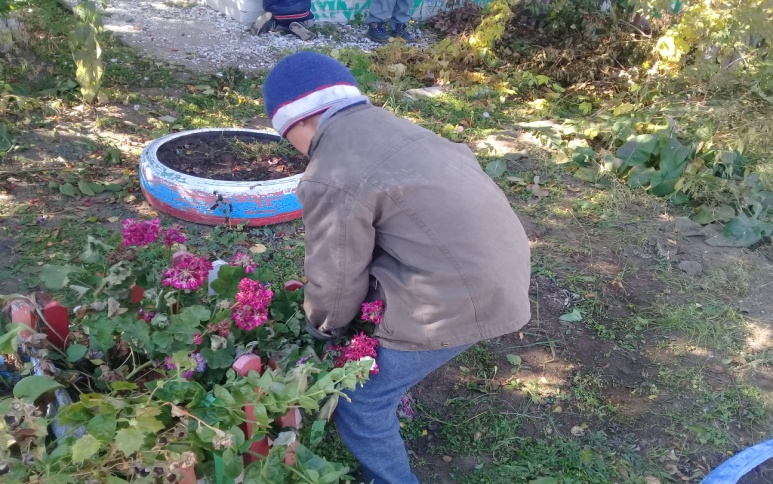 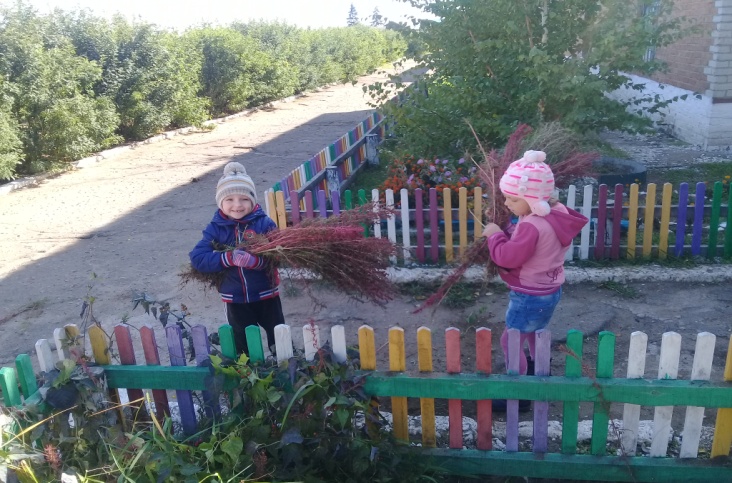 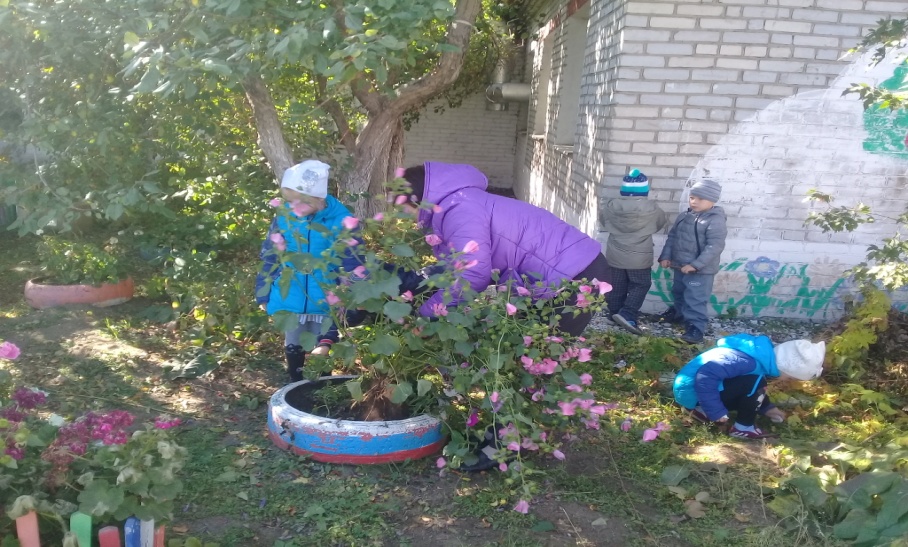 